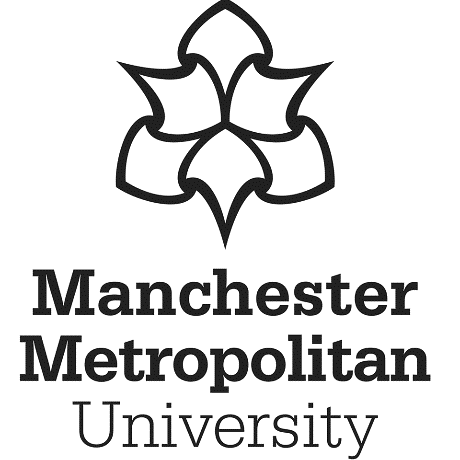 Please return completed form to The MMU Placements Team at internships@mmu.ac.ukEmployer Information:	Internship Information:Contact Name*:Contact Email*:Contact Telephone*:Company Name*:Company Address:Company Description:Company Web Address:Job Title:Location:Number of posts:Job Description:Person Specification:Salary *:How to apply*:Please submit your tailored CV and cover letter to internships@mmu.ac.ukApplication Deadline Date:Internship Start Date:Duration of Internship:Please note that students need to complete a minimum of 100 hours on internship to pass the Rise Internship Programme.Additional Info: